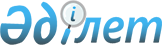 Об утверждении форм документов по государственной регистрации прав 
(обременений прав) на недвижимое имущество
					
			Утративший силу
			
			
		
					Приказ Министра юстиции Республики Казахстан от 26 июля 2005 года N 197. Зарегистрирован в Министерстве юстиции Республики Казахстан 8 августа 2005 года N 3778. Утратил силу приказом и.о. Министра юстиции Республики Казахстан от 24 августа 2007 года N 236



      


Сноска. Приказ Министра юстиции РК от 26 июля 2005 г. N 197 утратил силу приказом и.о. Министра юстиции РК от 24 августа 2007 г. N 


 236 


 (вводится в действие со дня его официального опубликования).



      Руководствуясь 
 статьей 7 
 Закона Республики Казахстан "Об органах юстиции", 

ПРИКАЗЫВАЮ

:




     1. Утвердить следующие формы документов по государственной регистрации прав (обременений) на недвижимое имущество и сделок с ним:



     1) заявление о государственной регистрации прав (обременений прав) на недвижимое имущество для физического лица (приложение 1);



     2) заявление о государственной регистрации прав (обременений прав) на недвижимое имущество для юридического лица (приложение 2);



     3) расписка о получении документов (приложение 3);



     4) запрос на получение информации о государственной регистрации прав (обременений прав) на недвижимое имущество из правового кадастра (приложение 4).




     2. Контроль за исполнением настоящего приказа возложить на Председателя Комитета регистрационной службы Министерства юстиции Республики Казахстан Таймерденова М.Т. 




     3. Настоящий приказ вводится в действие со дня его официального опубликования.


     Министр


Приложение 1         



к приказу Министра юстиции 



Республики Казахстан   



от "___" _____ 200_ г. N__

_______________________________"



(территориальный орган юстиции,



куда подается заявление)   

      


Сноска. Приложение 1 с изменениями, внесенными приказом Министра юстиции РК от 30 января 2007 года 


 N 31 


.




                      ЗАЯВЛЕНИЕ N

 ______________



     о государственной регистрации прав (обременений прав) 




         на недвижимое имущество для физического лица


Фамилия, Имя, Отчество:___________________________________________



РНН N_____________________________________________________________



Место жительства:_________________________________________________

Документ, удостоверяющий личность: вид _____, серия _____, N______



выдан_____________________, дата выдачи __________________________



(повторение информации если заявителей больше одного)_____________



__________________________________________________________________



__________________________________________________________________



Действующий (ие) от имени_________________________________________,



                (заполняется уполномоченным представителем)



на основании______________________________________________________



     (реквизиты документа, удостоверяющего полномочия)



__________________________________________________________________



 



Прошу (просим) зарегистрировать 



/возникновение, обременение, прекращение/ права 



     (нужное подчеркнуть)



 



на объект недвижимости, расположенный по адресу: __________________



___________________________________________________________________



___________________________________________________________________

К заявлению прилагаю(ем) следующие документы (наименование, серия, 



номер, когда и кем выдан):

1. Документ об оплате: вид __________ N ______ на сумму ______тенге



2. Документ, подтверждающий право на недвижимое имущество _________



3. ________________________________________________________________



___________________________________________________________________



 

______________/ ______________________/__________________________/



дата              (подпись заявителя)       (Ф.И.О. заявителя)

_________________________________________________________________



      (Ф.И.О. и подпись специалиста, принявшего заявление)

Дата подачи заявления: _______ 200 ___ г. Время: ____час. ___ мин.



Результат выполнения /рассмотрения/ заявления: __________________



_________________________________________________________________



проверено: дата ____________ 200__ г.



_________________________________________________________________



          (Ф.И.О. и подпись специалиста-регистратора)




Приложение 2         



к приказу Министра юстиции 



Республики Казахстан   



от "___" _____ 200_ г. N__

_______________________________"



(территориальный орган юстиции,



      куда подается запрос)      

      


Сноска. Приложение 2 с изменениями, внесенными приказом Министра юстиции РК от 30 января 2007 года 


 N 31 


.




                      ЗАЯВЛЕНИЕ N 

______________



     о государственной регистрации прав (обременений прав) 




         на недвижимое имущество для юридического лица 


Полное наименование юридического лица_____________________________



__________________________________________________________________



Номер свидетельства о госрегистрации N ___________________________



Дата гос.регистрации _____________________, РНН N_________________



Юридический адрес_________________________________________________



Ф.И.О. (руководителя или уполномоченного лица)____________________



Действующий от имени _____________________________________________



                  (заполняется уполномоченным представителем)



на основании______________________________________________________



            (реквизиты документа, удостоверяющего полномочия)



Прошу зарегистрировать 



/ возникновение, обременение, прекращение / права на объект



           (нужное подчеркнуть) 



недвижимости, расположенный по адресу: ___________________________



__________________________________________________________________



__________________________________________________________________



 



К заявлению прилагаю(ем) следующие документы (наименование, серия, 



номер, когда и кем выдан):

1. Документ об оплате: вид __________ N ______ на сумму _____тенге



2. Документ, подтверждающий право на недвижимое имущество ________

3. _______________________________________________________________



__________________________________________________________________

______________/ _______________________________/________________/



дата            (подпись руководителя или           (Ф.И.О.)



              уполномоченного представителя)

_________________________________________________________________



      (Ф.И.О. и подпись специалиста, принявшего заявление)

Дата подачи заявления: _______ 200 ___ г. Время: ____час. ___ мин.



Результат выполнения /рассмотрения/ заявления: __________________



_________________________________________________________________



проверено: дата ____________ 200__ г.



_________________________________________________________________



          (Ф.И.О. и подпись специалиста-регистратора)




Приложение 3         



к приказу Министра юстиции 



Республики Казахстан   



от "___" _____ 200_ г. N__

_______________________________"



(территориальный орган юстиции,



куда подается запрос)    

      


Сноска. Приложение 3 с изменениями, внесенными приказом Министра юстиции РК от 30 января 2007 года 


 N 31 


.




                        РАСПИСКА 




                 о получении документов 


По заявлению ___________________о государственной регистрации прав



            (Ф.И.О. заявителя)



(обременений прав) на недвижимое имущество N __ от "__" _____200_г. 



 



Время: _____ час ______ мин.

Перечень принятых документов: 



(наименование, серия, номер, когда и кем выдан):



 



1. Документ об оплате: вид _________, N______на сумму _______тенге



2. Документ, подтверждающий право на недвижимое имущество ________



__________________________________________________________________



__________________________________________________________________



__________________________________________________________________



__________________________________________________________________

Принял ___________________________________________________________



        (Ф.И.О. и подпись специалиста, принявшего заявление)

Дата и время выполнения заявления: "_____"_______________ 200 __г.

Примечание: без регистрационного номера и подписи специалиста, 



принявшего заявление расписка не действительна.




Приложение 4         



к приказу Министра юстиции 



Республики Казахстан   



от "___" _____ 200_ г. N__

_______________________________"



(территориальный орган юстиции,



куда подается запрос)     

]      


Сноска. Приложение 4 с изменениями, внесенными приказом Министра юстиции РК от 30 января 2007 года 


 N 31 


.




                    ЗАПРОС N____________




          на получение информации о государственной 




    регистрации прав (обременений прав) на недвижимое 




              имущество из правового кадастра


Я, _______________________________________________________________



(Ф.И.О., паспортные данные (данные удостоверения личности) и место 



                   жительства физического лица; 



__________________________________________________________________



          наименование и реквизиты юридического лица)



__________________________________________________________________ 



Действующий от имени _____________________________________________



                     (заполняется уполномоченным представителем)



на основании______________________________________________________



               (реквизиты документа, удостоверяющего полномочия)

Прошу предоставить мне: 

нужное отметить




 _



|_| справку о зарегистрированных правах (обременениях) на 



недвижимое имущество и его технических характеристиках;



_



|_| справку об отсутствии (наличии) недвижимого имущества;



_



|_| копии документов регистрационного дела, заверенных 



регистрирующим органом, включая план (схемы) объектов недвижимости.

Вид объекта недвижимости _________________________________________



Место нахождения объекта _________________________________________



 



Прилагаю следующие документы:



_______________________________________________________________



 



Дата _____________,_________________________________/____________



(подпись заявителя/ уполномоченного представителя)    (Ф.И.О.)



_________________________________________________________________



       (Ф.И.О. и подпись специалиста, принявшего заявление)

Результат выполнения /рассмотрения/ заявления: __________________



_________________________________________________________________



проверено: дата ____________ 200__ г.



_________________________________________________________________



               (Ф.И.О. и подпись специалиста )

					© 2012. РГП на ПХВ «Институт законодательства и правовой информации Республики Казахстан» Министерства юстиции Республики Казахстан
				